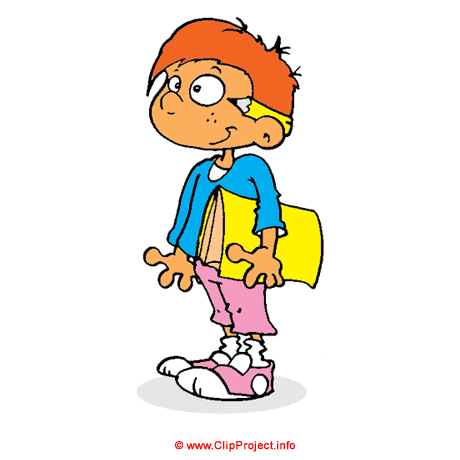 Κάνε τις πιο κάτω πράξεις:   94		  71		     84	         63	           76	  - 38	        - 26	           - 79	       - 19             - 2956	45                05		 44	47  39         	  84                 56                72            	  63                          - 26        	- 37              - 27               -14             - 46            13                47	29                58	17Λύσε τα προβλήματα που ακολουθούν.Ένας ζαχαροπλάστης πρέπει να φτιάξει για ένα πάρτι 75 τάρτες.  Μέχρι τώρα ετοίμασε 27 τάρτες. Πόσες τάρτες πρέπει να φτιάξει ακόμη; Εξίσωση:   75-27= ν        	                    Πράξη:    Απάντηση:  Πρέπει να φτιάξει ακόμη 48 τάρτες. Ένας ανθοπώλης είχε στο ψυγείο του 72 κόκκινα τριαντάφυλλα. Πούλησε τα 18. Πόσα του έμειναν;Εξίσωση:  72-18=ν        	                     Πράξη:   Απάντηση: Του έμειναν 54 κόκκινα τριαντάφυλλα. Ο κύριος Μιχάλης έχει δύο χαρτονομίσματα των €20 και ένα χαρτονόμισμα των €10. Αν αγοράσει ένα παραμύθι που στοιχίζει €24, πόσα ρέστα πρέπει να πάρει; Εξίσωση:  (20+20+10)-24=ν           	         Πράξη:   Απάντηση:  Πρέπει να πάρει €26 ρέστα.3. Διάβασε τις οδηγίες και γράψε το αποτέλεσμα.Η διαφορά του 65 και του 18 είναι  47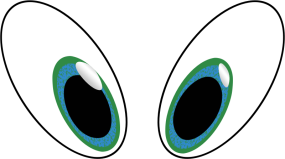 Αν αφαιρέσω το 35 από το 41 θα βρω  6Αφαίρεσα 37 από τον αριθμό 52 και βρήκα  15Η Βικτώρια  έδωσε 50 ευρώ και αγόρασε ένα παιχνίδι αξίας 16 ευρώ. Πήρε ρέστα 34 ευρώ.